 স্বারক নং-৫২.০১.২৭৩৮.০০০.০৩.১৫৭.১৪-                                                                           তারিখ :- দিনাজপুরের লিচুদিনাজপুর জেলা লিচুর জন্য বিখ্যাত। এ জেলায় বাংলাদেশের সেরা লিচু উৎপন্ন হয়। এ জেলায় বিভিন্ন জাতের লিচু উৎপন্ন হয়, যার মধ্যে উল্লেখযোগ্য হলো- মাদ্রাজী, বোম্বাই, বেদানা ও চায়না-৩। নিম্নে দিনাজপুর জেলার লিচু চাষ বিষয়ে সংক্ষিপ্ত তথ্য উপস্থাপন করা হলো।দিনাজপুর জেলায় লিচু আবাদের তথ্যলিচু চাষের আওতায মোট জমি  ১৫০০ হেঃ  ( ৩৭০৫ একর)মোট লিচু গাছের সংখ্যাগড়ে ১ শতক জমিতে ১টি গাছগড়ে ১হেঃ জমিতে ২৪৭টি গাছ১৫০০ হেঃ জমিতে ৩,৭০,৫০০ টি গাছলিচুর ফলনঃ- গড়ে প্রতি গাছে ৪০০০ টি লিচু ( অন ইয়ার )১৫০০ হেঃ (৩,৭০,৫০০ গাছ) ফলন ১৪৮,২০,০০০ টিলিচুর মূল্যঃ-(২০১২ ইং )২০১২ ইং সালে ১৪৮,২০,০০০ লিচুর গড় মূল্য = ৩৭০ কোটি টাকাউৎপাদনে / পরিচর্যা খরচ:সার , নিড়ানী , সেচ ও বালাই নাশক এর একত্রে খরচ (গড় খরচ ) ৩৫,০০০/-সব খরচ বাদে এক একরে গড়ে লাভ ৩,০০,০০০/- টাকাজাত ভিত্তিক লিচুর উৎপাদনঃ-মাদ্রাজী = ৩০%বোম্বাই =৩৯%বেদানা = ৫%চায়না =২৫ %কাঠালী বোম্বাই ১%স্থান ভেদে লিচুর ব্যবহারমোট উৎপাদনের প্রায় ২০% জেলায় ব্যবহার হয়বাকী ৮০% দেশের বিভিন্ন স্থানে যায়                                                                                          লিচুর ভাল ফলন পেতে সময় ভিত্তিক করনীয়দিনাজপুর জেলায প্রধান প্রধান উৎপাদন এলাকাসদরঃ-          ১। কসবা          ২। সৈয়দপুর          ৩। মাসিমপুর          ৪। মাহমুদপুর          ৫। নশিপুর          ৬। জযদেবপুরবিরলঃ-১। মাধববাটি২। রসুর শাহ পুর৩। রানী পুকুর৪। মংগলপুর৫। মাটিআন দিঘী৬। আজিমপুর৭। লক্ষীপুর৮। জগতপুর৯। রাজুরিয়াবীরগঞ্জঃ-          ১। চাকাই          ২। কল্যানী          ৩। পাল্টাপুর          ৪। ধূলা উড়ি          ৫। মরিচা          ৬। শিবরামপুরচিরিরবন্দরঃ-          ১। গলাহার          ২। আরাজি গলাহার          ৩। কাদরা          ৪। কৃষনপুর          ৫। জয়বিরামপুরঃ-          ১। শিমুলতলী          ২। দূর্গাপুর          ৩। মামুদপুর          ৪। মির্জাপুরলিচু ক্রয় বিক্রয় স্থানঃ-          ১। কালিতলা , সদর          ২। মাধববাটি , বিরল          ৩। মাদারগঞ্জ হাট , চিরির বন্দর          ৪। বীরগঞ্জহাট , বীরগঞ্জ          ৫। মাসিমপুর, পুলহাট , দিনাজপুর সদর ।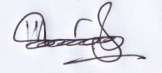 মোঃ রবিউল ইসলামডিইওউপজেলা পরিসংখ্যান অফিসফুলবাড়ী,দিনাজপুর ক্রমিক নং     জাত আগাম মুল্য (প্রতি ১০০টির)নাবী মূল্য (প্রতি ১০০টির )মন্তব্য১।মাদ্রাজী২০০/-৪০০/-আগাম২।বোম্বাই২০০/-৪০০/-মধ্যম৩।বেদানা৭০০/-১১০০/-মধ্যম নাবী৪।চায়না - ৩৬০০/-১১০০/- নাবীসময়করনীয় কাজ           বাস্তবায়ন পদ্ধতি জুন - জুলাই১।  ফল সঙগ্রহের পরপর ডাল ছাটাই / কর্তন/ গুটি কলম করা ।২। জলাবদ্ধতা না হতে দেয়া।১। ফল সংগ্রহের পরপর ডালের ১৫ - ২০ ভাগ ডাল ছাঁটাই করা । সরাসরি ছাঁটাই না করে গুটি কলম করলে ডাল ছাঁটাই এর কাজ করা হয়।২। গোড়ায পানি যেন না জমে তার ব্যবস্থা নেয়া।আগষ্ট - সেপ্টেম্বর ও মার্চ - এপ্রিল১। সার প্রয়োগ২। ডলোচুন ব্যবহার৩। মাকড় দমন ১। অতি ফলন্ত গাছের গোড়ায় ৫০ কেজি কম্পোষ্ট , ২ কেজি পচাখৈল, ২কেজি  ইউরিয়া , ১ কেজি টিএসপি, এবং .৫০০ গ্রাম্এমওপি এবং .৫০০ গ্রাম জিপসাম গাছের গোড়া থেকে কমপক্ষে ৩/৪ ফুট দুরে মাটির সাথে মিশিয়ে দেয়া।২। প্রতি গাছের গোড়ায় ১০০ গ্রাম ডলোচুন গ্রযোগ করা।৩। গাছের পাতা বাদামী রঙ এর হয়ে কোকড়ানো এই ডাল/ পাতা অপসারন করে সালফার জাতীয় মাকড় নাশক ৭দিন পরপর ২বার প্রয়োগ করা।  অক্টোবর - নভেম্বর১। মুকুল আসা নিশ্চিত করন।১। মুকুল আসা নিশ্চিত করনে পিজিআর / পসল উজ্জিবন (হরমন ) প্লনোকিক্স / ইথরেল/ বেফালন আনুমোদিত মাত্রায় ২ মাসে ২বার ডাল ও পাতায় স্প্রে করা।২। ভাল ফলন  রোধে সেচ বন্ধ রাখা । ডিসেম্বর১। আগাছা নিযন্ত্রন২। মাকড় দমন১। গোড়া পরিস্কার ও কোপানো ।২। ২/৩ বার মাকড় নাশক ( থিওভিট / রনভিট / কুমুলাক্স )  স্প্রে করা। জানুয়ারী - ফেব্রয়ারী১। মুকুর বের হওয়া থেকে ফুল ফোটা পর্যন্ত।১। এক্রোবেট এম জেট / কনট্রাফ ছত্রাকনাশক পরিমিত মাত্রায স্প্রে করা । এনথাকনোজ রোগ দমনের জন্য এগুলি ছাড়া  আদ্র ও কুয়াশা যুক্ত আবহাওয়ায় টপসিন / ট্রিল্ট / ব্যাভিষ্টিন সপ্তাহে ২ বার স্প্রে করা ।মার্চ- এপ্রিলফল ও গাছের অবস্থা সতেজ করার জন্য।১। অনুখাদ্য ( ভস্ক্রল সুপার / ওকোজিম / ক্রপপ্লাস ) এই জাতীয দ্রব্যাদি অনুমোদিত মাত্রায় প্রয়োগ করা্২। কচি ফল অবস্থায় চক পাউডার ২ গ্রাম ও বোরিক এসিড ২ গ্রাম প্রতি লিটার পানিতে মিশিযে স্প্রে করা।৩। সাইপার মেথ্রিন জাতীয় কীটনাশক ২ বার স্প্রে করা।মে১। ফলের অবস্থা পরিবর্তন করার জন্য ।১। ধারাবাহিক ভাবে সেচ দেয়া।২। ফল ছিদ্র কারী পোকা দমনে ডায়জিনন / লেবাসিড/ সুমিথিযন স্প্রে করা । 